Teacher of Special Needs with a focus on English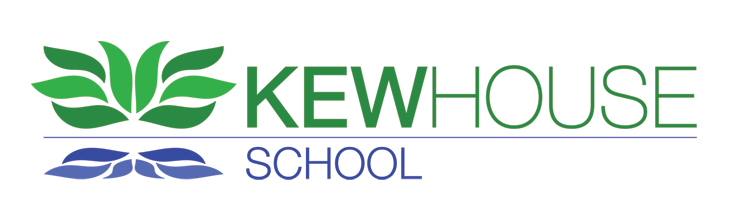 From September 2018, full timeThe Directors of The Gardener Schools Group have established Kew House School in the conviction that there exists an opportunity for a different kind of independent secondary school in London - academically demanding but with a modern approach to selection criteria, the flexibility of the curriculum, the shape of the school day and term and recognition of creativity and talent. We have a number of students with special educational needs who require support and provision tailored to meet their needs.The school opened with 63 students in September 2013 and now has 450 plus with 520 plus expected for September 2018. We opened for internal and external sixth form candidates for the first time in September 2016. The school will grow to full capacity over the next two or three years with 600 students aged 11-18.The successful candidate will be a well-qualified, experienced and enthusiastic graduate teacher. They will have the opportunity to assist in further developing and building the department in this new school. This is a full-time post from September 2018.The school operates its own pay scales consistent with national teacher pay scales and will offer salary commensurate with experience and the nature of this role. The school offers the national teachers’ pension scheme. There may be opportunity to develop and take on additional management roles, academic or pastoral, for the right candidate and we would welcome applications from those seeking to develop leadership experience in the future.Location
The school is housed in a modern and newly equipped building, close to rail and road links near Kew Bridge. These include Gunnersbury Underground station (7 minutes) and Kew Bridge British Rail station (2 minutes). There is also some on-site parking.Curriculum
We offer a full range of GCSE and a growing number of A level subjects. The curriculum is structured around a two year Key Stage 3 and flexible timetabling. The school pursues excellence in all areas whether examinable or not. The school’s aim is to provide a rich and broad education to all students whatever their specialism. Whilst we aim to achieve the highest academic results for each student, we do not serve as an examination “factory”. English GCSE results are excellent and curriculum time allocated enables high standards of teaching and learning.An extensive extra-curricular programme is in place. This consists of sport, creative activities and curriculum extension sessions. We include guest speakers and workshops to inspire the students. Residential and other school visits are encouraged, making the optimum use of the resources and facilities available locally, nationally and internationally. Pastoral
The ethos of the school is that of a family and social hub, giving emotional support and security to all students and employees. Each student receives individual attention both educationally and pastorally. The approach emphasises the partnership with parents; their involvement, with parents often spending time in school, is part of the ethos of Kew House.  As the school matures, our vertical tutor groups will add to the family approach.Teacher of Special Needs with a focus on English, full time.Required from September 2018.The Directors of the Gardener Schools Group have established Kew House School in the conviction that there exists an opportunity for a different kind of independent secondary school in London - academically demanding but with a modern approach to selection criteria, the flexibility of the curriculum and recognition of creativity and talent.We are seeking to appoint an experienced and enthusiastic graduate Teacher to work with Special Needs pupils.Key RequirementsA good degree in an appropriate subject and a recognised teaching qualificationAbility to teach SEN with an emphasis on English from Year 7 through to GCSEDemonstrate the capabilities to assist in the further development of a department. You will be able to assist in the production of the online facility and development of the curriculumCommitment to, and experience of, using a range of teaching styles and methods including ICT. Classrooms are equipped with IWB / digital projectors. A VLE has been developed to support student learningOffer extra support through subject clinics and revision classesWillingness to participate in the wider co-curricular life of the schoolFor further details please contact Mrs Farrell our SENCO, at the school.The school is committed to staff development and this position will provide a good springboard for further promotion within the school and beyond. All staff will be encouraged to attend INSET courses and will be provided with ample professional development opportunities.The school operates its own pay scales consistent with national teacher pay scales and will offer salary commensurate with experience and the nature of the role.To apply, please submit a completed application form together with supporting letter of application and details of two referees. One referee should be able to comment on your teaching skills, and one must be from your current or most recent employer. References will be taken prior to interview. You must provide original documents as proof of identity at interview.Completed applications should be emailed to info@kewhouseschool.com or posted to Mr Mark Hudson, Headmaster, Kew House School, 6 Capital Interchange Way, London, TW8 0EX.The closing date for applications is midday on Monday 21 May 2018. Suitable applicants will be contacted by email and invited to attend an interview by arrangement.All appointments are made in accordance with our equal opportunities policy and applicants should let us know of any special needs they may have. Kew House School is committed to safeguarding and promoting the welfare of children and questions will be asked at interview to assess suitability of candidate to work with our children. All appointments are subject to satisfactory criminal record (DBS) check. 